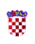 OSNOVNA ŠKOLA PRIMOŠTENSPLITSKA 1422202 PRIMOŠTENKLASA: 602-02/19-01/URBROJ: 2128/1-12/1-12/19-01Na temelju članka 10. stavka 6. Zakona o udžbenicima i drugim obrazovnim  materijalima za osnovnu i srednju školu ( Narodne novine 116/2018.) ravnateljica Osnovne škole Primošten, dr. sc. Nedjeljko Marinov, 1.srpnja 2019. godine donosi: ODLUKU O ODABIRU UDŽBENIKA U RAZREDNOJ I PREDMETNOJ NASTAVI ZA 1., 5., I  7. ( BIOLOGIJA, KEMIJA, FIZIKA) ZA ŠKOLSKU GODINU 2019./2020.							Ravnatelj: 						Dr. sc. Nedjeljko Marinov	razred razred razred razred PredmetNaslovAutor NakladnikPredmetNaslovAutor NakladnikHrvatski jezikMOJI TRAGOVI 1 (PRVI TRAG, TRAG U RIJEČI, TRAG U PRIČI)radna početnica za 1. razred osnovne škole 1., 2. i 3. dioVesna Budinski, Martina Kolar Billege, Gordana Ivančić, Vlatka Mijić, Nevenka Puh MalogorskiProfil Klett d.o.o..MatematikaSUPER MATEMATIKA ZA PRAVE TRAGAČE 1 radni udžbenik za 1. razred osnovne škole 1. dioMarijana Martić, Gordana Ivančić, Lorena Kuvačić Roje, Esma Sarajčev, Dubravka TkalčecProfil Klett d.o.o.MatematikaSUPER MATEMATIKA ZA PRAVE TRAGAČE 1radni udžbenik za 1. razred osnovne škole 2. dio Marijana Martić, Gordana Ivančić, Lorena Kuvačić Roje, Esma Sarajčev, Dubravka TkalčecProfil KLett d.o.o.Priroda i društvo POGLED U SVIJET 1 TRAGOM PRIRODE I DRUŠTVARadni udžbenik za 1. Razred osnovne školeSanja Škreblin, Nataša Svoboda Arnautov, Sanja BastaProfil Klet d.o.o.Engleski jezikNEW BUILDING BLOCKS 1udžbenik engleskog jezika za prvi razred osnovne škole, prva godina učenjaKristina Čajo Anđel, Daška Domljan, Ankica Knezović, Danka SingerProfil Klett d.o.o.Katolički vjeronauk U BOŽJOJ LJUBAVIJosip Šimunović, Tihana Petković, Suzana LipovacNadbiskupski duhovni stol - Glas Koncilarazred razred razred razred PredmetNaslovAutor NakladnikPredmetNaslovAutor NakladnikHrvatski HRVATSKA ČITANKA 5Hrvatski jezik - Čitanka za 5. razred osnovne školeHRVATSKA KRIJESNICA 5udžbenik iz hrvatskoga jezika za 5. razred osnovne školeMirjana Jukić, Slavica Kovač, Iverka Kraševac, Dubravka Težak, Martina Tunuković, Martina Valec-RebićSlavica Kovač, Mirjana JukićNaklada Ljevak d.o.o. MatematikaMATEMATIKA 5udžbenik matematike za peti razred osnovne škole, 1. i 2. svezakZ. Šikić, V. Draženović Žitko, I. Golac Jakopović, B. Goleš, Z. Lobor, M. Marić, T. Nemeth, G. Stajčić, M. VukovićProfil Klett d.o.o.Glazbena kulturaSVIJET GLAZBE 5udžbenik iz glazbene kulture za peti razred osnovne školeAnte Gašpardi, Tonka Lazarić, Nevenka Raguž, Ana Ostojić, Zoran ŠtefanacAlfa d.d.PovijestPOVIJEST 5udžbenik iz povijesti za 5. razred osnovne školeAnte Birin, Eva Katarina Glazer, Tomislav Šarlija, Abelina Finek, Darko FineAlfa d.d.GeografijaMOJA ZEMLJA 1udžbenik iz geografije za peti razred osnovne školeIvan Gambiroža, Josip Jukić, Dinko Marin, Ana MesićAlfa d.d.PrirodaPRIRODA 5udžbenik iz prirode za 5. razred osnovne školeMarijana Bastić, Valerija Begić, Ana Bakarić, Bernarda Kralj GolubAlfa d.d.Likovna kulturaMOJE BOJE 5udžbenik likovne kulture s dodatnim digitalnim sadržajima u petom razredu osnovne školeMiroslav HuzjakŠkolska knjiga d.d.Tehnička kulturaSVIJET TEHNIKE 5udžbenik tehničke kulture s dodatnim digitalnim sadržajima u petom razredu osnovne školeVladimir Delić, Ivan Jukić, Zvonko Koprivnjak, Sanja Kovačević, Antun Ptičar, Dragan Stanojević, Svjetlana UrbanekŠkolska knjiga d.d.InformatikaINFORMATIKA +5udžbenik iz informatike za 5. razred osnovne školeInes Kniewald, Vinkoslav Galešev, Gordana Sokol, Vlasta Vlahović, Dalia Kager, Hrvoje KovačUdžbenik.hr dooEngleski jezikHELLO, WORLD!udžbenik engleskog jezika za peti razred osnovne škole, peta godina učenjaIvana Kirin, Marinko UremovićProfil Klett d.o.o.Njemački jezikMAXIMAL 2udžbenik njemačkoga jezika za peti razred osnovne škole, druga godina učenjaGiorgio Motta, Elzbieta Krulak-Kempisty, Claudia Brass, Dagmar Glück, Mirjana KlobučarProfil Klett d.o.o.Talijanski jezikRAGAZZINI.IT 2udžbenik talijanskoga jezika s dodatnim digitalnim sadržajima u petome razredu osnovne škole, 2. godina učenjaNina Karković, Andreja MrkonjićŠkolska knjiga d.d.Katolički vjeronaukUČITELJU GDJE STANUJEŠ?udžbenik za katolički vjeronauk petoga razreda osnovne školeMirjana Novak, Barbara SipinaKrščanska sadašnjost d.o.o.razred razred razred razred PredmetNaslovAutor NakladnikPredmetNaslovAutor NakladnikBiologijaBIOLOGIJA 7udžbenik iz biologije za sedmi razred osnovne školeValerija Begić, Marijana Bastić, Ana Bakarić, Bernarda Kralj Golub, Julijana Madaj PrpićAlfa d.d. KemijaKEMIJA 7udžbenik kemije s dodatnim digitalnim sadržajima u sedmom razredu osnovne školeSanja Lukić, Ivana Marić Zerdun, Nataša Trenčevska, Marijan Varga, Sonja Rupčić PetelincŠkolska knjiga d.d. FizikaFIZIKA 7udžbenik za istraživačku nastavu fizike u sedmom razredu osnovne školeDanijela Takač, Sandra Ivković, Senada Tuhtan, Iva Petričević, Ivana Zakanji, Tanja Paris, Mijo DropuljićProfil Klett d.o.o.